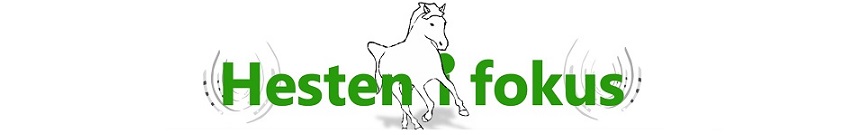 S U N D H E D S E R K L Æ R I N GF O RH E S T E / P O N Y E RDenne erklæring skal udfyldes, medbringes og afleveres ved indtjekning når du ankommer med hest(e)/pony(er) til Hesten i Fokus. Uden denne erklæring får ikke anvist plads på staldområdet. Erklæringen må kun være 2 dage gammel. Undertegnede ejer eller bestyrer erklærer herved på tro og love, at følgende hest(e)/pony(er) Hest/ponynavn og race: ___________________________________________________________________________ Opstaldningsadresse: ___________________________________________________________________________ Deltager i: ___________________________________________________________________________ Og kommer fra en ejendom, opstaldningssted eller stutteri, hvor der ikke er konstateret smitsomme sygdomme indenfor de sidste 3 måneder. Hermed menes 3. mdr. fra afslutning af sidste sygdomsudbrud, således at risikoen for smitteoverførsel er overstået. Dato: _____ /_____ - 201__ Underskrift :________________________________________________________________________ Viser det sig under arrangementet, at der er heste/ponyer, som kan mistænkes for at lide af smitsomme sygdomme, tilkaldes den tilstedeværende dyrlæge, der herefter afgør, om den pågældende hest/pony skal bortvises fra staldområdet. 